УТВЕРЖДЕНОприказом Министерства экономического развития Донецкой Народной Республикиот 13 июля 2016г № 70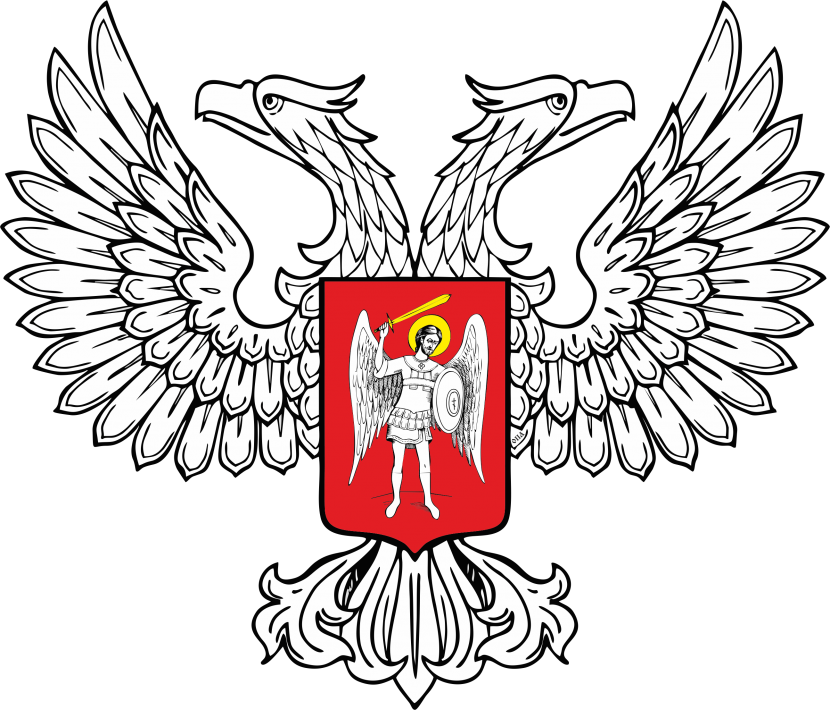 Форма № 8ОБЪЯВЛЕНИЕ о результатах проведения процедуры закупок1. Заказчик:1.1. Наименование.1.2. Идентификационный код по Единому государственному реестру юридических лиц и физических лиц-предпринимателей (идентификационный код по ЕГР).1.3. Местонахождение.2. Финансирование закупки.3. Процедура закупки.4. Наименование предмета закупки.5. Дата обнародования и номер объявления о проведении процедуры закупки, размещенного на веб-портале. 6. Дата и номер уведомления об акцепте предложения конкурсных закупок, ценового предложения или предложения по результатам применения процедуры закупки у одного участника.7. Информация об отмене закупок или признании их несостоявшимися.7.1. Закупки отменены или признаны несостоявшимися:7.2. Дата и номер решения7.3. Причина.8. Сумма, определенная в договоре о закупке. 9. Полная информация о победителе закупок:9.1. Полное наименование юридического лица или фамилия, имя, отчество физического лица-предпринимателя.9.2. Идентификационный код по Единому государственному реестру юридических лиц и физических лиц-предпринимателей (идентификационный код по ЕГР).9.3. Местонахождение победителя процедуры закупки, телефон.Председатель комитета по конкурсным закупкам   __________________                                                                                                                            (Ф И О, подпись) М.П. Начальник отдела регулированиятарифов и ценообразования						Л.Н. Возняк